ООО УЧЕБНЫЙ ЦЕНТР «Безопасность Труда и Жизни»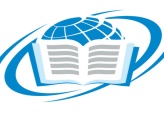 Юридический адрес: 613150,Кировская область, город Слободской,  ул. Степана Халтурина, д.16,оф.9Лицензия№1661 от 23.04.2018 выдана Министерством образования Кировской области,  серия  №43Л01 №0002007 от 23.04.2018 Коммерческое предложение Обучение рабочим специальностям  дистанционно.УЧЕБНЫЙ ЦЕНТР «Безопасность Труда и Жизни» предоставляет возможность обучиться любой из основных рабочих профессий ПО ЛЕСОЗАГОТОВКЕ дистанционно.          ПОДГОТОВКА НОВЫХ РАБОТНИКОВ РАБОЧИХ ПРОФЕССИИМы оказываем обучение по любой рабочей специальности совершенно с нуля, даже если вы абсолютно не имеете представления о выбранной специализации. Благодаря качественно предоставляемым знаниям в кратчайшие сроки неизвестная профессия для вас станет родной, понятной и доступной.УЧЕБНЫЙ ЦЕНТР «Безопасность Труда и Жизни» ПРЕДЛАГАЕТ ВАМ ВОСПОЛЬЗОВАТЬСЯ  шансом получить пакет СВИДЕТЕЛЬСТВ на наших выгодных условиях по новой акции "ЗИМНЯЯ СКАЗКА"
Сроки проведения: с 02.12.2019 года  по 28.12.2019 года      Полностью дистанционное обучение без отрыва от производстваДополнительные скидки от КОЛИЧЕСТВА ЧЕЛОВЕКМы готовы ответить на все интересующие Вас вопросы!ВАША БЕЗОПАСНОСТЬ – НАША ЦЕЛЬ!№п/пКодпрофессииПрофессияЦена(руб.)Цена со скидкой115697Оператор гидроманипулятора, типа «Фискарс»30002500211453Водитель погрузчика35003000314269Машинист трелевочной машины (форвардер)80007500415990, 16059Машинист лесозаготовительной машины (харвестер)80007500511453Машинист-крановщик челюстного погрузчика45004000Лесозаготовка2500611359Вальщик леса3000250011359Вальщик леса (на выборочных рубках с отводом деревьев в рубку без предварительного отбора и отметки деревьев, назначенных в рубку(без предварительного клеймения))30002500711755Раскряжевщик25002000815385Обрубщик сучьев25002000913378Лесоруб250020001019593Чокеровщик250020001119204Тракторист на трелевке и вывозке леса35003000         С уважением, Орловский «Бизнес-центр»883365 2-10-86, 89127209990Наталья